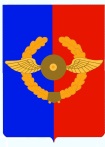 А Д М И Н И С Т Р А Ц И ЯГородского поселенияСреднинского муниципального образованияул. 3-я Степная д.1а, р. п.Средний, Усольский район, Иркутская область, 665475тел./факс 89025760245/89016515745. е-mail: sredny@mail.ruОКПО  04080823, ОГРН  1053819034312,  ИНН 3819015887, КПП 385101001От 30.03.2017г.    17.00ч.              п.Средний      Культурно-досуговый центрОтчет главы городского поселения Среднинского муниципального образования о социально-экономическом развитии  Среднинского муниципального образования  за 2016 год  и задачах  на 2017 годСОЦИАЛЬНО – ДЕМОГРАФИЧЕСКАЯ СИТУАЦИЯДемографическая ситуация в поселении остается благоприятной и характеризуется естественным приростом населения.Численность населения поселения на 01.01.2017г., составляет 5346 чел.Из них:Трудоспособного населения – 3556 чел.Пенсионеров – 361 чел.Детей до 18 лет – 1409 чел.За отчетный период число родившихся по прежнему превышает число умерших. По данным, представленным службой статистики, число прибывших (в т.ч. родившихся) за 2016 год составило 167 человека, число выбывших (в т.ч.  умерших) – 208 чел., миграционная убыль за год составил 41 человек.Средний возраст населения поселка – 57 лет. Численность женщин значительно превышает численность мужского населения. Пенсионеры составляют почти 7% всего населения.2. УРОВЕНЬ ЖИЗНИ НАСЕЛЕНИЯЗа . увеличение потребительских цен составил 16,8%, в т.ч.  продовольственные товары – 17 %, непродовольственные товары – 16,9 %,  платные услуги населению – 16,5 %.Политика в области легализации заработной платы на коммерческих предприятиях, увеличение довольствия в ведомствах позволили избежать падения заработной платы в п. Средний к уровню . Среднемесячная номинальная заработная плата  на одного работника по крупным и средним предприятиям п. Средний за . составила – 21 707 руб.3.  ПРОМЫШЛЕННОСТЬВ настоящее время на территории Среднинского МО функционируют войсковые части. В сфере малого и среднего бизнеса зарегистрировано  и действуют на территории поселения 80 предпринимателей и обществ с ограниченной ответственностью. Основное направление деятельности – розничная торговля.Удельный вес по объему отгруженных товаров составил за .: в производстве и распределении электроэнергии, газа и воды – 43,9 %; обороте розничной торговли и платных услуг – 56,1%. Оказано услуг в сфере ЖКХ  на сумму  38,4 млн. руб., в обороте розничной торговли на сумму 33,1 млн. руб., в том числе платных услуг на сумму 4,8 млн. руб., общественного питания на сумму 1,9 млн. руб.4.БЮДЖЕТДОХОДЫ БЮДЖЕТАПо своей структуре доходная часть бюджета делится на налоговые/неналоговые поступления, что составляет 22млн. 396,55 тыс. руб., а также безвозмездные поступления субсидии, субвенции и прочие поступления) – 1 млн.398,20 тыс. руб.Доходная часть бюджета с учетом безвозмездных перечислений из областного бюджета за 2016 год исполнена в сумме 23 млн.794,75 тыс. рублей.В структуре налоговых и неналоговых доходов в течение всего анализируемого периода налоги на доходы физических лиц занимают наибольший удельный вес – 94 %.Основой формирования доходной базы бюджета по налоговым и неналоговым доходам являются налог на доходы физических лицПоступления от налога на доходы физических лиц составило:22 млн.289,43 тыс. руб.;Налог на имущество физических лиц: 12 500 рублей; от земельного налога – 43 957руб., В 2016 году администрацией была продолжена работа по совершению нотариальных действий. За отчетный период было исполнено  нотариальных действий (завещания, доверенности, удостоверение копий документов)  на сумму 29 750 рублей.Безвозмездные поступления от других бюджетов бюджетной системы Российской Федерации, в том числе: - прочие субсидии бюджетам поселений (Реализация мероприятий перечня проектов народных инициатив) -  1 102 100 руб.;Субвенции на осуществление полномочий по первичному воинскому учету на территориях, где отсутствуют военные комиссариаты получено в сумме 296 100 руб.;Субвенции бюджетам поселений на выполнение передаваемых полномочий субъектов Российской Федерации   (областной бюджет) -700 руб.;4.1. РАСХОДЫ БЮДЖЕТАВ 2016 году расходы бюджета с учетом остатков 2016 года были запланированы в размере 25 млн.406 тыс. 32 руб.Фактически расходная часть бюджета муниципального образования на 01.01.2017 года  исполнена в объеме 23млн. 993 тыс. рублей, что составляет 92 % от плановых расходов. В 2016 году расходы бюджета осуществлялись в соответствии с муниципальными программами, подпрограммами бюджета и основными мероприятиями: Муниципальная программа "Устойчивое развитие экономической базы городского поселения Среднинского муниципального образования" на 2015-2018 годы.В программу входят 2 подпрограммы и 4 основных мероприятия:Подпрограмма "Обеспечение деятельности главы городского поселения Среднинского муниципального образования"   на 2015-2018 годыПодпрограмма "Обеспечение деятельности администрации городского поселения Среднинского муниципального образования"  на 2015-2018 гг.Исполнение составило в сумме 1млн. 488  тыс. рублей. Расходы произведены на заработную плату с начислениями главе городского поселения Среднинского муниципального образования, что составляет 99 % от плановых расходов.Исполнение составило в сумме 13 млн. 370 тыс. рублей, что составляет 94 % от плановых расходов. Расходы на оплату труда исполнены в сумме 6 млн.167тыс. руб. Начисления на выплаты по оплате труда исполнены в сумме  1 млн. 846, тыс. руб. - Приобретено услуг, работ  на сумму  3млн 164,82  тыс. руб. , из них за услуги связи (Монтаж фасада здания; оплата тел. связи, интернет, оплата абонентского ящика, сайта администрации, почтовых отправлений)- Коммунальные услуги в сумме 316,38 тыс. руб., -  Услуги по содержанию имущества в сумме 598,75 тыс. руб.(техническое обслуживание автомобиля, обслуживание электроосвещения здания, обслуживание пожарной безопасности,  транспортировка и размещения ТБО, ремонт здания администрации);  прочие работы,Приобретено материалов  на сумму 933,05 тыс. руб. в.ч.. (канц. товары, хоз. товары, ГСМ, прочие), основные средства на сумму 117,26 тыс. руб.	 (компьютерная, офисная техника)Основное мероприятие "Информационное обеспечение Среднинского муниципального образования" на 2015-2018 годы исполнено в сумме 102,78 тыс. руб. (печать в газете нормативных актов администрации)Основное мероприятие  "Осуществление полномочий Российской Федерации в области содействия занятости населения, включая расходы по осуществлению этих полномочий на 2015-2018 годы" исполнение  в сумме 123, 67 тыс. руб. (оплата труда с начислениями работникам курьера, летняя занятость детей)Основное мероприятие  "Межбюджетные трансферты бюджетам муниципальных районов из бюджетов поселений и межбюджетные трансферты бюджетам поселений из бюджетов муниципальных районов на осуществление части полномочий по решению вопросов местного значения в соответствии с заключенными соглашениями на 2015-2018 годы" (переданные полномочия по внешнему финансовому контролю КРК) исполнена в сумме 111.21 тыс.руб.Муниципальная программа"Обеспечение пожарной безопасности на территории городского поселения Среднинского муниципального образования на 2015-2018гг." В рамках данной программы осуществлялись мероприятия по ремонтуАПС в здании администрации на сумму 52 тыс.руб.Муниципальная программа: "Благоустройство, дорожное хозяйство и развитие коммунальной инфраструктуры в Среднинском муниципальном образовании на 2014-2018 годы"В том числе:Основное мероприятие "Осуществление дорожной деятельности на территории городского поселения Среднинского муниципального образования на 2014-2018" исполнение в сумме 351 тыс. руб.(Оплата за работы по обустройству пешеходных переходов;)Основное мероприятие "Благоустройство территории на 2014-2018 годы"На реализацию программы благоустройства в 2016 году израсходовано 6 126 313,54 руб. В неё включены следующие мероприятия:1. установка световых панно вдоль центральной улицы, монтаж освещения придомовой территории ДОС №23; 1. монтаж ограждения на аллее; 2. установка скамеек, лавочек, урн у подъездов и в местах массового отдыха населения; 3. разбивка цветников, установка декоративного ограждения около жилых домов; 4. разбивка клумб на территории посёлка; 5. обрезка деревьев и кустарников; 6. установка малых архитектурных форм;7. монтаж видеонаблюдения;8. выполнение работ на обустройство пешеходного перехода возле магазина "Ладель" и установку дорожных знаков "Уступи дорогу";9. выполнение работ по монтажу пешеходных дорожек из дорожных прямоугольных плит;10. уборка несанкционированных свалок;11. выполнение работ по установке светильников уличного освещения на аллее.4. Муниципальная программа «Развитие духовно–нравственного воспитания и физического развития молодёжи в Среднинском муниципальном образовании 2014–2018 годы» В том числе:Основное мероприятие "Культурно-массовые мероприятия" на 2014-2018 годы. Расходы произведены в сумме 691тыс. за оказание услуг по организации и проведении культурно-массовых мероприятий согласно муниципального контракта.Основное мероприятие "Развитие физкультуры и спорта Среднинского муниципального образования " на 2014-2018 годыВ соответствие с данной программой расходы произведены в сумме 1 млн.112,48 тыс. руб., в т.ч.:Уборка помещений; Услуги по обслуживанию хоккейного корта (уборка снега); Услуги  тренера по армейскому рукопашному бою согласно муниципального контракта; Приобретение спортивного инвентаря (спорт. форма для команд, комплект лыж, футбольные мячи; Приобретение подарочной продукции (кубков, медалей, грамот, призов для награждения5. Муниципальная программа «Социальная поддержка в Среднинском муниципальном образовании 2014–2018 годы»В том числе:Основное мероприятие "Старшее поколение" на 2014-2018 годы произведены расходы в сумме – 105 тыс.89 руб.( Оплата за оказание услуг по организации и проведению культурно-массовых мероприятий согласно муниципального контракта);Основное мероприятие "Поддержка социально ориентированных некоммерческих организаций на территории городского поселения Среднинского муниципального образования " на 2014-2018 годыВ рамках данной программы осуществлялась помощь в виде подарочной продукции в соответствии с ходатайствами от организаций: МОУ Белая СОШ,ДШИ, КДЦ. Расходы исполнены в сумме 181 тыс.руб. (Видеонаблюдение, световая аппаратура и др. подарочная продукция)       Основное мероприятие "Пенсионное обеспечение" на 2015-2018 годыРасходы исполнены в сумме - 120 тыс. руб.(Перечисляется дополнительное ежемесячное обеспечение к пенсии муниципального служащего)        Основное мероприятие "Социальная поддержка отдельных категорий граждан на 2015-2018годы"(Выплата пособия по социальной населению, оказавшихся в трудной жизненной ситуации, в соответствие с положением администрации) Расходы исполнены в сумме 100 000 руб.5.ОБРАЩЕНИЯ ГРАЖДАН6.ВОЕННО-УЧЕТНАЯ РАБОТА ЗА 2016 ГОДАдминистрация Среднинского муниципального образования  в течение 2016  года осуществляла первичный воинский учёт, участвовала в мероприятиях по призыву граждан на военную службу,  вела учет организаций, расположенных на территории Среднинского муниципального образования и контролировала ведение ими воинского учета работающих граждан.На первичном  воинском учете в администрации Среднинского муниципального образования состоит 653 человека, из них  пребывающих в запасе – 561человек  и  92 человека  подлежат призыву на военную службу. В 2016 году первоначальную постановку на воинский учет прошли        22 человека.На  призывную комиссию вызывались 45 призывников, при этом  4 человека уклонялись от прохождения призывной комиссии.За 2016 год:- призваны и отправлены к месту прохождения военной службы -13 человек,- переданы в запас по достижении возраста 27 лет – 3 человека,- зачислены в запас по состоянию здоровья  - 7  человек, - получили отсрочку от призыва – 18 человек.7. БЛАГОУСТРОЙСТВО И ЗЕМЛЕУСТРОЙСТВОНа реализацию программы благоустройства в 2016 году израсходовано 6126313,54 руб. В неё включены следующие мероприятия:1. установка световых панно вдоль центральной улицы, монтаж освещения придомовой территории ДОС №23; 1. монтаж ограждения на аллее; 2. установка скамеек, лавочек, урн у подъездов и в местах массового отдыха населения; 3. разбивка цветников, установка декоративного ограждения около жилых домов; 4. разбивка клумб на территории посёлка; 5. обрезка деревьев и кустарников; 6. установка малых архитектурных форм;7. монтаж видеонаблюдения;8. выполнение работ на обустройство пешеходного перехода возле магазина "Ладель" и установку дорожных знаков "Уступи дорогу";9. выполнение работ по монтажу пешеходных дорожек из дорожных прямоугольных плит;10. уборка несанкционированных свалок;11. выполнение работ по установке светильников уличного освещения на аллее.           В 2016 году в соответствии с законодательством осуществлена постановка автомобильных дорог Среднинского муниципального образования в Единый государственный реестр недвижимости как бесхозяйных объектов, что позволит в 2017 году дороги нашего поселка признать муниципальными, поставить их на баланс поселения и осуществлять их полноценный ремонт.   8.РАБОТА С МОЛОДЕЖЬЮ. КУЛЬТУРА, ФИЗКУЛЬТУРА И СПОРТВсего проведено -36 мероприятий, в том числе и районного уровня.  Сборные команды п.Средний   по всем видам спорта занимают призовые места: Зимние сельские игры -1-общекомандное место.Соревнования по лыжным гонкам на приз Мэра-1-место среди мужчин и женщин.Турнир по волейболу к дню Победы-1место.Гиревой спорт-2-место.Первенство по баскетболу 1-место.Турнир памяти Панькова 3-место.Туристический слет рабочей молодежи-2 общекомандное место.Соревнования по настольному теннису среди женских команд-1место, среди мужских -2 место.Соревнования по лыжной эстафете «Встреча поколений-мужчины-2 место, женщины -3место.Наши девушки занимают призовые места на Первенстве Иркутской области по классическому троеборью (пауэрлифтингу), под руководством  тренера Макарова Д.В.Спортсмены достойно выступают и на областных соревнованиях по видам –баскетбол, волейбол, футбол, н/теннис, лыжный спорт. Хочется отметить лучших спортсменов п.Средний:Лыжный спорт- Кочутин Александр, Коньков Алексей, Сидельникова Алена,  Шинкевич Руслан, Якимов Виталий.Баскетбол-  Бондарев Николай, Белов Валерий, Шевченко Александр, Савчук Александр.Волейбол:  Богдан Владимир, Кожевников Вячеслав, Алексеев Игорь, Никифоров Александр.Футбол –Семакин Максим, Чистяков Алексей, Шишканов Юрий, Неймаш Дмитрий.Настольный теннис- Цируленко Дмитрий, Муратшина Марина.Проведен ремонт с/зала «Сокол», приобретены  баннеры.Закуплен спортивный  инвентарь, форма  для детской хоккейной команды.Через аукцион закуплены тренажеры в спортивный клуб «Атлет», запланирован ремонт спортивного зала.Библиотека поселка Средний принимает непосредственное участие в жизни местного сообщества, содействует реализации жизненных планов и интересов всех членов общества, осуществляет обслуживание пользователей, направленное на удовлетворение социально бытовых, информационных потребностей, т.е. связанных с повседневными нуждами людей во всем многообразии, проживающих в поселке Средний. За 2016 год проведена следующая работа по библиотечному обслуживанию:- организованы и проведены конкурсы детских рисунков на различную тематику («Моя семья», «День птиц», «Мой Новый год», «8 Марта», «Синема, синема, синема»).- проведены информационные часы («Моя семья», «Знакомьтесь библиотека», «Хлеб - наше богатство»)- проведены книжные выставки, посвященные памятным датам и книгам юбилярам («С книжных страниц – на большой экран», «Оживают в кадре книжные страницы», «Моя первая книжка – малышка»).- библиотекой совместно с администрацией и старшеклассниками были проведены различные акции («Волна здоровья», «Белая ромашка», «Синяя лента», «Знать, чтобы жить»), были розданы буклеты и листовки о пропаганде здоровья, толерантности, безопасности на льду, пожарной безопасности, комендантском часе, семейные советы. Проведено анкетирование «Что я знаю о СПИДе»- Администрацией поселка  совместно с заведующей солдатским клубом в/ч 25221 были подготовлены участники районных конкурсов («Лучшие парни моей земли», «Два голоса»), в которых заняли призовые места- библиотекой совместно с администрацией подготовлены участники и материалы к районному мероприятию «Молодая семья»- совместно с ведущим специалистом по социальной работе, проведена акция «Дневник Добра», где были привлечены несовершеннолетние, состоящие на различных учетах.- Администрацией поселка на площади у гарнизонного дома офицеров было проведено народное гуляние «Масленица» с традиционными народными забавами.- Администрацией поселка на летней площадке проведен концерт, посвященный Дню защиты детей, был приглашен фокусник, клоун, дети участвовали в различных конкурсах и забавах. -  Администрация поселка и заведующей солдатским клубом в/ч 25221 организовано новогоднее театрализованное представление «Как праздновали Новый год Бабы Яги» для многодетных и малообеспеченных семей.- для жителей поселка на открытии новогодней уличной елки было организовано театрализованное представление «Чудеса под Новый год», были организованы игры, конкурсы и веселые забавы. Каждый желающий мог в них поучаствовать и проявить себя. С наступлением сумерек на елке зажглись яркие огни. Завершил праздничное мероприятие новогодний фейерверк.- анализ основных контрольных показателей: всего читателей 1340, из них дети 847.;посещение библиотеки 10009, книговыдача 13201.9.БЕЗОПАСНОСТЬ И СОЦИАЛЬНАЯ РАБОТАВ бюджете Среднинского МО, ежегодно закладывается резерв финансовых  и материальных ресурсов, предназначенный для предупреждения и ликвидации чрезвычайных ситуаций на территории городского поселения Среднинского муниципального образования, в 2016 году было заложено 200 тыс. рублей.Вопросы безопасности жизнедеятельности населения регулярно обсуждались на заседаниях комиссии по ЧС и обеспечению пожарной безопасности Среднинского МО. Всего за 2016 год было проведено 4 заседания КЧС. С целью активного взаимодействия КЧС и ОПБ Среднинского МО с КЧС и ОПБ Усольского района и ГУ МЧС России по Иркутской области, для решения всех вопросов возникающим в области ГО ЧС и пожарной безопасности, разработана «Схема взаимодействия в период возникновения ЧС на территории Среднинского муниципального образования».В связи с наступающим пожароопасным весенне–летним периодом просим Вас принять все меры по созданию необходимых условий для предотвращения пожаров и их оперативной ликвидации.В период проведения очистки закрепленных территорий от мусора, категорически запрещено сжигание травы, листьев, мусора, разведение костров на территории Среднинского муниципального образования. На закрепленных территориях, в пределах противопожарных расстояний между зданиями, сооружениями, складами и другими объектами, необходимо периодически производить очистку от горючих отходов, мусора, листьев, травы и постоянно содержать ее в убранном состоянии.Вывоз мусора производить только в специальные места свалок.За 2016 год проведена следующая работа по социальным вопросам:1. Проведено 10 плановых заседаний общественной комиссии по делам несовершеннолетних при администрации ( июнь, сентябрь – комиссия не состоялась в связи с отпуском Председателя ОКДН, секретаря ОКДН );2. Проведено 82 рейда по неблагополучным семьям совместно с МБОУ «Белая» СОШ, амбулаторией п.Средний, инспектором ОДН ОП МО МВД России «Усольский», участковым уполномоченным полиции, специалистом отдела помощи семье и детям Усольского района;3. На территории поселения проведено 7 профилактических мероприятий «Комендантский час», совместно с патрульно – постовой службой МО МВД России «Усольский», участковым инспектором полиции,  инспектором ОДН ОП МО МВД РФ, председателем Совета женщин п.Средний, социальным педагогом МБОУ Белая СОШ. Выявлено 12 несовершеннолетних,  которые нарушили Закон Иркутской области № 7-оз от 05.03.2010г.4. Три семьи прошли  процедуру лечения от алкогольной зависимости;5. Организовано взаимодействие с благотворительным «Магазином добра» п.Средний, по сбору и выдаче вещей нуждающимся семьям;6. Совместно со специалистами администрации проведены рейды в неблагополучные, многодетные семьи поселения с целью ознакомления данных семей с правилами пожарной безопасности и правилами поведения на водных объектах в осенне – зимний период (20 семей);7. Составлено 11 актов первичного обследования условий жизни семьи, находящейся в социально опасном положении (по поручению КДН и ЗП Усольского района);8. Подготовлено 82 акта обследования жилищно – бытовых условий неблагополучных семей и семей группы риска, где имеются, несовершеннолетние дети;9. Проведены проверки семей, где воспитываются опекаемые дети, составлено  13 актов жилищно -  бытовых условий.10. В течении года выявлены пять неблагополучных семей (Гаськова, Рябова, Сизиненко, Малиновская, Павлова);11. Три семьи  поставлены в Банк данных  социально опасных семей Иркутской области (Павлова, Гаськова, Малиновская), каждой семье назначен ответственный субъект профилактики.12. 6 детей помещены в социально - реабилитационный цент для несовершеннолетних Усольского района, п. Железнодорожник (в дальнейшем  пятеро детей возвращены в семью, над одним ребенком оформлена опека). 12. Одна семья снята с учета ОКДН, в связи с выездом на постоянное место жительства в п. Новомальтинск (Смирнова А.Д.)13. В связи с трудной жизненной ситуацией в г.Иркутск были сопровождены 2 семьи: 1. Павлова С.Н. и ее сына, для установления инвалидности ребенку; 2. Гаськова Т.Г. на прохождение лечения в Центре реабилитации наркозависимых; В Иркутский район сопровождена  Коршунова для восстановления документов удостоверяющих личность.14. На летний период в администрацию п.Средний трудоустроено 12 подростков состоящих на межведомственных учетах, а так же из неблагополучных, многодетных семей. 15. Продолжена работа по оказанию материальной помощи опекаемым и малообеспеченным семьям, семьям попавших в трудную жизненную ситуацию. В . помощь получили 26 семей на общую сумму100 т.р. (сто тысяч рублей). 16. В течении года были проведены следующие мероприятия  с привлечением общественности, волонтеров, детей состоящих на межведомственных учетах:- проведена общественная акция «Усольский район за безопасное детство» в ходе которой был проведен «День защиты детей»;- проведен Единый социальный день по профилактике жестокого обращения с детьми и семейного неблагополучия. В ходе данного мероприятия был проведен рейд по неблагополучным семьям;- проведена добровольческая акция «Чистая остановка», в рамках районной акции «Мы за чистый район»;- проведена Акция «Белая ромашка», посвященная всемирному Дню борьбы с туберкулезом;-акция «Мы против курения», посвященная всемирному Дню борьбы с курением;- проведен «День защиты детей».- проведена акция «Синяя ленточка» Молодежного парламента Усольского района, в рамках акции «Усольский район за безопасное детство»- проведена районная акция «Волна здоровья»,  1-й этап – п.Средний;2-й этап – п.Белореченский- проведена акция «Мы посеем семена, будет сытой детвора»- проведена трехмесячная акция «Добрые дела» с подростками состоящими на межведомственных учетах.-  в  период с августа по сентябрь . на территории поселения проведен благотворительный марафон «Помоги ребенку и ты спасешь мир», в ходе которого жителями поселка были перечислены денежные средства на расчетный счет Российского детского фонда в размере 45т. 000р.  17. В . для  проживания в  центр социальной адаптации г. Ангарск оформлен 1 человек (Бульбах П.С.), в последствии в июне Бульбах доставлен в дом престарелых г.Усть - Кут. 18. Посещено 11 плановых совещаний со специалистами по социальной работе в администрации Усольского района 19. принято участие в 4 плановых совещаниях Молодежного парламента Усольского района. 20. Принято участие в совещании с заместителем Министра по социальному развитию Иркутской области.  21. Принятие участие во встречи поезда партии ЛДПР на ст. Белая. У граждан п.Средний принято 10 заявлений на материальную помощь от председателя партии ЛДПР.22. Участие в двух заседаниях суда - Коршунова (об установлении факта проживания на территории РФ, в качестве сопровождения), Гаськова (об ограничении родительских прав, в качестве свидетеля).23. Принято на учет в качестве нуждающихся в жилом помещении одна семья. 24. Принято, оформлено и передано в соц. защиту г.Усолье-Сибирское 31 заявление на переоформление детского пособия, школьной формы, питания.25. На прием за 12 месяц 2016 года принято 235 жителей поселения.26. Розданы вещи бывшие в употреблении нуждающимся. 27. В декабре месяце 2016 года несовершеннолетние дети из малообеспеченных, опекаемых, многодетных семей и дети инвалиды получили новогодние подарки в количестве  112 подарков, которые подготовили предприниматели поселка, Управление социальной защиты населения по г. Усолье – Сибирское и Усольскому району, администрация п.Средний.Вся работа ведется в тесном взаимодействии с администрацией МБОУ «Белая» СОШ, администрацией амбулатории, Советом женщин, Советом отцов, Советом ветеранов, руководителями секций и кружков, специалистом отдела помощи семьи детям Усольского района.10.СОВЕТ ВЕТЕРАНОВГлавной задачей работы Совета ветеранов при администрации городского поселения Среднинского муниципального образования является: защита социально-экономических, трудовых, личных прав и свобод старшего поколения, улучшение материального благосостояния, жилищных условий, торгового, бытового и медицинского обслуживания ветеранов и пенсионеров, привлечение ветеранов к участию в патриотическом воспитании молодежи, организация участия ветеранов в общественной жизни поселка.На учете в администрации по состоянию на 01.01.2017 года состоят:Участник ВОВ – 1 человекВдовы умерших участников войны – 2 человекаТружеников тыла – 13 человекРеабилитированных – 2 человека Ветеранов труда – 78 человекВоенных пенсионеров – 225 человекУчастников боевых действий  Афганистан  - 8 человекЧечня – 18 человекОсетия – 1 человекДагестан – 1 человекДети войны – 14 человекСовет ветеранов совместно с администрацией городского поселения Среднинского муниципального образования провели следующие мероприятия: 1. проведены  ежеквартально поквартирные  обходы   ветеранов  ВОВ,  вдов  умерших  участников  ВОВ, тружеников тыла, детей войны  с  целью  выявления  нуждаемости  в  оказании  ремонта,  материальной  помощи. Ветераны труда обследуются по заявкам.2. Оказана материальная помощь в 2016 году на ремонт ветерану труда в размере  3000 рублей.3. Определен  в дом-интернат  Бульбах П.С., ветеран труда, военный пенсионер.         4. Организовано поздравление юбиляров с 80-летием, 85-летием, 90-летием, в количестве 10 человек в 2016 году, из них два человека поздравлены с мэром Усольского района Матюхой В.И. с 90-летием.  Подготовлены списки юбиляров на 2017 год, в количестве 19 человек, из них 1 человек будет поздравлен с мэром Усольского района Матюхой В.И. с 90-летием.5. Поздравлены с 8 Марта вдовы умерших участников ВОВ и 1 участник ВОВ с 23 февраля. Вручены подарки по адресам.6.  Проведены мероприятия посвященные Дню победы в 2016 году и в настоящее время ведется подготовка к 9 мая:- -торжественно вручены  подарки  от  предпринимателей  поселения ветеранам  и  участникам  ВОВ.  - вручены  продовольственные  пайки  и  цветы  участникам  ВОВ  от  администрации  и  предпринимателей  поселения- проведен  митинг,  посвященный  Дню  Победы  в  Великой  Отечественной  войне,  с  участием  ветеранов  и  участников  ВОВ. - проведен  праздничный  обед  для  ветеранов  и  участников  ВОВ. - проведен концерт  для  ветеранов  и  участников  ВОВ,  посвященный 9  Мая.-  проведено  народное  гулянье,  посвященное  празднику  Победы,  с  торговлей  индивидуальных  предпринимателей,  проведением  концерта,  дискотеки,  фейерверком. - фотосессия ветеранов с последующим оформлением стенда в администрации и выдачей фото ветеранам бесплатно.7. Организованны мероприятия  с привлечением молодежи  для репрессированных граждан проживающих на территории поселения. Всем приглашенным были вручены подарки. 8. Принято участие в организации Дня памяти воинов-интернационалистов на территории Усольского района.9. Проведено возложение венка к памятнику «Они сражались за Родину» 9 мая.10. Команда «Ветераночка» ежегодно принимает участие в районном турслете ветеранов. Хор «Ветераночка» ежегодно принимает активное участие в проведение «Масленицы», «Играй гармонь, Усольская!»11. Ежегодно проводятся праздничные мероприятия, посвященные Дню пожилого человека в виде концерта, праздничного обеда, всем присутствующим  вручаются цветы.12. Ежегодно проводится праздничный концерт, посвященный Дню матери. Всем присутствующим  вручаются цветы. 13.  Оказано содействие в оформление документов для санаторного лечения в 2016 году – 1 человек (труженик тыла), – 1 человек (участник ВОВ).14. Ежегодно оказывается содействие в захоронении ветеранов, приобретении венков.15. Проведена и проводится системно работа с избирателями вышеуказанных категорий в период избирательных кампаний.16.В настоящее время ведется работа по оформлению кабинета Совета ветеранов в здании Администрации городского поселения Среднинского муниципального образования. 11.НОТАРИЛАЬНЫЕ И ЮРИДИЧЕСКИЕ  ДЕЙСТВИЯОказано нотариальных действий -170 из них 43 составлены на дому.Оказано устных юридических консультаций- 364 чел.Составлены исковые заявления- 26 все иски удовлетворены в пользу граждан которым предоставлена услуга по составлению исковых заявлений главным специалистом по юридическим вопросам и нотариальным действиям администрации СМО в том числе и по приватизации квартир;Дважды  внесены изменения и дополнения в Устав городского поселения Среднинского муниципального образования и зарегистрированы Министерством юстиции по Иркутской области.Подготовлен пакет документов, отзыв на исковое заявление в Арбитражный суд по вопросу утверждение тарифов на ремонт и содержание общедомового имущества.  6) Ведется совместная работа с МОУ «Белая» СОШ по трудным подросткам и проводятся бесплатные консультации для родителей и детей.  7) Проводились классные часы и беседы с детьми, родителями на темы: «Преступность среди несовершеннолетних», «Жестокое обращение с детьми», «Защита прав и интересов несовершеннолетних», «Права и обязанности детей», «Особенности переходного возраста подростов-работа с родителями».    12. ПЕРСПЕКТИВЫ НА 2017 ГОД.Все основные задачи (Перспективы)  которые стояли перед администрацией в 2016 году были выполнены.Исходя из фактов и проблем экономического и социального развития поселка в 2016 году, основными направлениями социально-экономической политики Среднинского муниципального образования в 2017 году будет следующее:- Реализация программ и мероприятий массового вовлечения молодежи в занятия физической культурой и активное проведение досуга. Обучение специалистов  основным формам и методам профилактической работы в детских и подростковых коллективах (через районные и выездные семинары). Поддержка программ патриотического воспитания, подготовка молодежи к службе в армии. Содействие включению молодежи в изучение культурно-исторического наследия Российского общества. Предоставление бесплатных профориентационных услуг и информации о свободных рабочих местах и вакансиях, помощь государственной службе занятости в подборе подходящей работы и трудоустройстве молодежи. Создание системы информационного обеспечения молодежи. Создание механизмов отбора и поддержки социально значимых идей и проектов, особенно способствующих реализации основных направлений государственной молодежной политики в поселке. Проведение мероприятий, создающих пространство общения молодежного актива, способствующих самоорганизации и выработке самостоятельных путей решения собственных проблем.- Повышение качества жизни населения поселка. Совершенствование и развитие инфраструктуры п. Средний. Повышение уровня экологического сознания населения городского поселения Среднинского муниципального образования. Улучшение внешнего облика городского поселения Среднинского муниципального образования. -  Создание условий для активной деятельности старшего поколения в жизни поселения, адресная поддержка людей пожилого возраста, ветеранов ВОВ, труда.- Повышение эффективности и надежности работы служб жилищно-коммунального комплекса.- Сохранение и развитие социально-культурной сферы.- Разработка и реализация муниципальных программ.Спасибо всем за совместную работу и активное участие в решении проблем нашего поселка.Показатели2015 год2016 год% (+/-)Всего поступило обращений граждан, Из них:5070+40Жалобы912+33О результатах рассмотрения жалоб, в том числе:49Количество жалоб, факты, приведенные в которых, подтвердились28+400Количество жалоб, по результатам, рассмотрения которых виновные привлечены к ответственности21-50Количество заявителей, которым была оказана бесплатная юридическая помощь4050+25